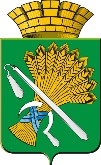 ДУМА КАМЫШЛОВСКОГО ГОРОДСКОГО ОКРУГА(седьмого созыва)РЕШЕНИЕот 26.04.2018 г.                         № 242город КамышловО внесении изменений в Порядок ведения реестра муниципальных служащих Камышловского городского округа, утвержденный решением Думы Камышловского городского округа от 07.12.2017 года № 194В соответствии с Федеральным законом от 02.03.2007 № 25-ФЗ «О муниципальной службе в Российской Федерации», Законом Свердловской области от 29.10.2007 № 136-ОЗ «Об особенностях муниципальной службы на территории Свердловской области», на основании экспертного заключения Государственно-правового департамента Губернатора Свердловской области и Правительства Свердловской области от 13.02.2018 года № 74-ЭЗ по результатам правовой экспертизы решения Думы Камышловского городского округа от 07.12.2017 года    № 194 «О порядке ведения реестра муниципальных служащих Камышловского городского округа», руководствуясь Уставом Камышловского городского округа,Дума Камышловского городского округаРЕШИЛА:        1. Внести в Порядок ведения реестра муниципальных служащих Камышловского городского округа, утвержденный решением Думы Камышловского городского округа от 07.12.2017 года № 194 (далее – Порядок), следующие изменения:- в графе 5 таблицы Приложения № 2 к Порядку, после слов «по специальности» дополнить словами «, направлению подготовки».2. Настоящее решение вступает в силу с момента принятия.        3. Данное решение опубликовать в газете «Камышловские известия» и разместить на официальном сайте Камышловского городского округа в информационно-телекоммуникационной сети «Интернет».4. Контроль за выполнением настоящего решения возложить на комитет по местному самоуправлению и правовому регулированию Думы Камышловского городского округа (Соколова Р.Р.).Председатель Думы Камышловского городского округа             			Т.А. Чикунова                                      Глава Камышловского городского округа                           	А.В. Половников                                  